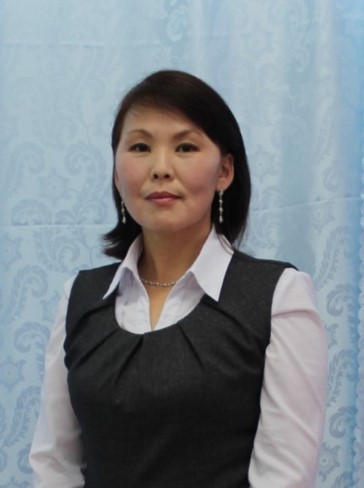 Черепанова Сардана НиколаевнаДата рождения: 1 апреля 1975 г.Место рождения: с.Орто-СуртМесто работы: МБДОУ детский сад «Кустук» с.Орто-Сурт МР «Горный улус» РС (Я)Занимаемая должность: заведующийСтаж в данной должности: 9Педагогический стаж: 4Образование: ГБОУ СПО «ЯПК им. С.Ф. Гоголева» 2007 годФГАОУ  ВО «СВФУ им М.К. Аммосова»Педагогический институт 2016 год.Специальность: Педагогическое образованиеДиплом профессиональной подготовки: «Менеджмент в образовании» 2015г.